О внесении изменений в постановление администрации Аксаринского сельского поселения Мариинско-Посадского района от 19.07.2017 № 38 «О присвоении почтового адреса земельным участкам»В соответствии с постановлением Правительства Российской Федерации от 19 ноября 2014 г №1221 «Об утверждении Правил присвоения, изменения и аннулирования адресов» администрация Аксаринского сельского поселения Мариинско-Посадского района Чувашской Республики п о с т а н о в л я е т Внести в постановление администрации Аксаринского сельского поселения Мариинско-Посадского района от 19.07.2017 № 38 «О присвоении почтового адреса земельным участкам» следующие изменения:1. абзац 1 изложить в следующей редакции а) земельному участку с кадастровым номером 21:16:220402:207,площадью 1500 кв.м., присвоить почтовый адрес:«Российская Федерация, Чувашская Республика – Чувашия, Мариинско-Посадский муниципальный район, Аксаринское сельское поселение, д. Аксарино, ул. Шипчики, д. 42.»;б) земельному участку с кадастровым номером 21:16:220402:208, площадью 1500 кв.м., присвоить почтовый адрес:«Российская Федерация, Чувашская Республика – Чувашия, Мариинско-Посадский муниципальный район, Аксаринское сельское поселение, д. Аксарино, ул. Шипчики, д. 41.»;в) земельному участку с кадастровым номером 21:16:220402:233, площадью 1500 кв.м., присвоить почтовый адрес:«Российская Федерация, Чувашская Республика – Чувашия, Мариинско-Посадский муниципальный район, Аксаринское сельское поселение, д. Аксарино, ул. Шипчики, д. 43.»;г) земельному участку с кадастровым номером 21:16:220402:234, площадью 1500 кв.м., присвоить почтовый адрес:«Российская Федерация, Чувашская Республика – Чувашия, Мариинско-Посадский муниципальный район, Аксаринское сельское поселение, д. Аксарино, ул. Шипчики, д. 44».ЧĂВАШ РЕСПУБЛИКИСĚнт ĚрвĂрри РАЙОНĚ ЧУВАШСКАЯ РЕСПУБЛИКАМАРИИНСКО-ПОСАДСКИЙ РАЙОНАКСАРИН ПОСЕЛЕНИЙĚН 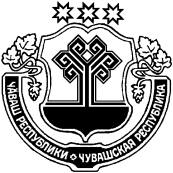 ЯЛ ХУТЛĂХĚ ЙЫШĂНУ2022.10.04  44 № Аксарин ялěАДМИНИСТРАЦИЯАКСАРИНСКОГО  СЕЛЬСКОГОПОСЕЛЕНИЯПОСТАНОВЛЕНИЕ04.10.2022   № 44деревня АксариноГлава Аксаринского сельского поселенияА.А. Потемкина